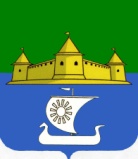 Муниципальное образование «Морозовское городское поселение Всеволожского муниципального района Ленинградской области»АДМИНИСТРАЦИЯП О С Т А Н О В Л Е Н И Е__30.12.2020_________		                                                	                                  _______697_______г.п. им. Морозова	В соответствии с Федеральным законом от 6 октября 2003 года N 131-ФЗ «Об общих принципах организации местного самоуправления в Российской Федерации»,  Уставом муниципального образования «Морозовское городское поселение Всеволожского муниципального района Ленинградской области» в целях упорядочения документооборота и приведения нормативно правовых актов Администрации в соответствие с действующим законодательством ПОСТАНОВЛЯЮ:Постановление администрации муниципального образования «Морозовское городское поселение Всеволожского муниципального района Ленинградской области» №122 от 11.03.2020 года «Об  утверждении муниципальной программы «Организация культурно-массовых мероприятий, развитие физической культуры, спорта и молодежной политики в муниципальном образовании «Морозовское городское поселение Всеволожского муниципального района Ленинградской области» (новая редакция) – признать утратившим силу. Постановление вступает в законную силу со дня его принятия.Разместить настоящее постановление на официальном сайте муниципального образования “Морозовское городское поселение Всеволожского муниципального района  Ленинградской области”.Контроль за исполнением постановления возложить на главного специалиста по общим и организационным вопросам администрации муниципального образования «Морозовское городское поселение Всеволожского муниципального района Ленинградской области».Глава администрации                                                                                 А.А.СтрекаловскийОб отмене постановления администрации   «Об утверждении муниципальной программы «Организация культурно-массовых мероприятий, развитие физической культуры, спорта и молодежной политики в муниципальном образовании «Морозовское городское поселение Всеволожского муниципального района Ленинградской области» №122 от 11.03.2020